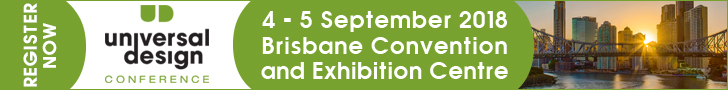 DRAFT PROGRAMDAY ONETuesday 4 September 2018DAY ONETuesday 4 September 2018DAY ONETuesday 4 September 2018DAY ONETuesday 4 September 201809:00Acknowledgement of Country: Willie PrinceAcknowledgement of Country: Willie PrinceAcknowledgement of Country: Willie PrinceAcknowledgement of Country: Willie PrinceWelcome to Brisbane Ms Lenna Klintworth, Master of Ceremonies Welcome to Brisbane Ms Lenna Klintworth, Master of Ceremonies Welcome to Brisbane Ms Lenna Klintworth, Master of Ceremonies Welcome to Brisbane Ms Lenna Klintworth, Master of Ceremonies 09:30Keynote: Universal Design and Person Centred Economics Nicki Hutley, Partner, Deloitte Access EconomicsKeynote: Universal Design and Person Centred Economics Nicki Hutley, Partner, Deloitte Access EconomicsKeynote: Universal Design and Person Centred Economics Nicki Hutley, Partner, Deloitte Access EconomicsKeynote: Universal Design and Person Centred Economics Nicki Hutley, Partner, Deloitte Access Economics10:30Tea breakTea breakTea breakTea breakConcurrent Session OneConcurrent Session OneConcurrent Session TwoConcurrent Session Two11:00Living in Place: Who are we designing for?Thea Kurdi, DesignAble EnvironmentsGetting accessibility right is often an uphill struggle in projects. Unfortunately, the application of accessible design requirements typically happens as an afterthought. This presentation challenges the design industry to reconsider the question, "Who are we designing for?"  Universal Design in social policy: Addressing the paradox of equalityDr Emily Steel, University of Southern QueenslandAs a philosophy that aims to enable and empower a diverse population, universal design is relevant to populations who often experience discrimination by design. This presentation discusses why a human rights approach to policy is problematic, and the role of universal design in respecting diversity and differences in design.  Concurrent Session OneConcurrent Session OneConcurrent Session TwoConcurrent Session Two11:30A universal design tool for mixed use buildingsElise Copeland, Auckland Design ManualThe Universal Design Hub of the Auckland Design Manual and the Universal Design Tool will be showcased in this presentation, particularly in relation to residential developments. The Tool is a free web-based resource that aims to support a human centred design approach in mixed use buildings.If it is not universally designed you are leaving us behindKaren Fankauser, Disability Advocate The lived experience of disability and storytelling is a conduit for change. It gives a reference point for why we need to aim higher than mere DDA compliance. This presentation will include housing, travel and transportation, tourism and destinations, inclusive events and involving users in the design process.12:00Lunch and Table Topic Discussions 1.5 hoursAn opportunity to eat and meet and/or present on a topic of interest at the lunch table. See below for topics.Lunch and Table Topic Discussions 1.5 hoursAn opportunity to eat and meet and/or present on a topic of interest at the lunch table. See below for topics.Lunch and Table Topic Discussions 1.5 hoursAn opportunity to eat and meet and/or present on a topic of interest at the lunch table. See below for topics.Lunch and Table Topic Discussions 1.5 hoursAn opportunity to eat and meet and/or present on a topic of interest at the lunch table. See below for topics.01:30Keynote: Future Transportation: What does the future of transportation mean for accessibility and inclusion?Amy Child, Associate Transport and Cities, ArupKeynote: Future Transportation: What does the future of transportation mean for accessibility and inclusion?Amy Child, Associate Transport and Cities, ArupKeynote: Future Transportation: What does the future of transportation mean for accessibility and inclusion?Amy Child, Associate Transport and Cities, ArupKeynote: Future Transportation: What does the future of transportation mean for accessibility and inclusion?Amy Child, Associate Transport and Cities, Arup02:10Panel Session: Amy Child, Nicki Hutley and Bill ForresterFuture Transport: Who stands to benefit?Panel Session: Amy Child, Nicki Hutley and Bill ForresterFuture Transport: Who stands to benefit?Panel Session: Amy Child, Nicki Hutley and Bill ForresterFuture Transport: Who stands to benefit?Panel Session: Amy Child, Nicki Hutley and Bill ForresterFuture Transport: Who stands to benefit?02:30Universal design in all new housing: Keeping COAG to accountDr Margaret Ward, Australian Network on Universal Housing DesignThis presentation outlines the journey from 2010 when the housing industry agreed to include universal design features voluntarily in all new housing by 2020 to the current commitment by COAG to perform a Regulatory Impact Assessment of mandating accessibility in private housing within the National Construction Code.Architecture for All: Existing and Historic Buildings Allen Kong, ArchitectHistoric buildings have additional complexities. The presentation will cover the conversion of a medieval palace to independent living units for people with disability in Spain; restoration of a cathedral in Ireland; upgrades to residences for older people in Hong Kong, a conversion of a water tank in Spain and a parish centre attached to an historic church in Ireland.03:00Afternoon Tea BreakAfternoon Tea BreakAfternoon Tea BreakAfternoon Tea BreakConcurrent Session OneConcurrent Session OneConcurrent Session TwoConcurrent Session Two03:30Provision of safe pedestrian surfaces throughout economically reasonable life cyclesRichard Bowman, Ceramic EngineerThis presentation will highlight specific limitations of some accepted falls research. It will question why some organisations have frustrated the development of improved slip resistance test procedures that would enable better specification practices. It will outline a roadmap that should satisfy reasonable expectations for inclusive safe flooring. Accessibility Charter for Canterbury: Collaborating to go beyond complianceLorraine Guthrie , CEO Barrier Free New Zealand TrustThe Canterbury earthquake provided New Zealand with an opportunity to repair and rebuild the city to more than a mere compliance standard. This presentation will discuss the development of the Accessibility Charter, key relationships, implementation plans, and a vision or what could be achieved by the Charter.04:00Exploring the secret logic of universal design in architecture in TehranLida Eslami, PhD candidate Azad Islamic University, Tehran This presentation will discuss the compatibility between the principles of universal design and designs based on local needs, availability of construction materials and reflecting local traditions. It will look at which principles can be used to support local needs and traditions to create more inclusive spaces.Universal Design Consultation Guide for Occupational Therapy Practitioners Dr Apeksha Gohil , Monash UniversityThis presentation will report on the development of a guide for occupational therapists based on universal design solutions. The aim of the guide is help occupational therapists consult with clients, service providers, service users and stakeholders from diverse contexts, so as to provide potential users with opportunities04:30Architecture for All: Inclusive public space and buildings Allen Kong, ArchitectInternational case studies of universal design and inclusion are the focus of this presentation showing the varying perspectives and opportunities that different regions have to implement inclusive design practice. Examples of places and new buildings in Puerto Rico, Hong Kong, Japan, Ireland, Greece and Vietnam will be showcased.Case Study: Accessible beaches for allTom Bevan, Access and Inclusion Officer, Hobsons Bay City CouncilThis presentation will outline a four year case study capturing the trials and tribulations of endeavouring to work towards two fully accessible beaches by 2020. With the addition of an adult change toilet, Altona now has an accessible hub from which to provide other water activities.05:00Close Day OneNetworking Drinks – Sponsor TBCNetworking Drinks – Sponsor TBCNetworking Drinks – Sponsor TBCNetworking Drinks – Sponsor TBCDAY TWO Wednesday 5 September 2018 DAY TWO Wednesday 5 September 2018 DAY TWO Wednesday 5 September 2018 DAY TWO Wednesday 5 September 2018 DAY TWO Wednesday 5 September 2018 08:45Welcome  Welcome  Welcome  Welcome  09:00Keynote: Accessible Tourism: Everyone can benefit from an inclusive approach Chris Veitch, Tourism Consultant, Access New BusinessKeynote: Accessible Tourism: Everyone can benefit from an inclusive approach Chris Veitch, Tourism Consultant, Access New BusinessKeynote: Accessible Tourism: Everyone can benefit from an inclusive approach Chris Veitch, Tourism Consultant, Access New BusinessKeynote: Accessible Tourism: Everyone can benefit from an inclusive approach Chris Veitch, Tourism Consultant, Access New Business09:40Accessible Housing and the National Construction CodeKieran O’Donnell, Senior Project Officer, Australian Building Codes BoardFollowed by Q&A moderated by Michael SmallAccessible Housing and the National Construction CodeKieran O’Donnell, Senior Project Officer, Australian Building Codes BoardFollowed by Q&A moderated by Michael SmallPanel Session: Down to Practicalities, Chris Veitch Bill Forrester, and Kevin Cocks AMPanel Session: Down to Practicalities, Chris Veitch Bill Forrester, and Kevin Cocks AM10:10Accessible Housing and the National Construction CodeKieran O’Donnell, Senior Project Officer, Australian Building Codes BoardFollowed by Q&A moderated by Michael SmallAccessible Housing and the National Construction CodeKieran O’Donnell, Senior Project Officer, Australian Building Codes BoardFollowed by Q&A moderated by Michael SmallA journey in inclusive tourism: Finding and providing the right informationNadia Feeney, Operations Manager, ADTWA journey in inclusive tourism: Finding and providing the right informationNadia Feeney, Operations Manager, ADTW10:30Tea breakTea breakTea breakTea breakConcurrent Session OneConcurrent Session OneConcurrent Session TwoConcurrent Session Two11:00Virtual Reality and accessible housing design policy within the NDISLibby Callaway, Monash UniversityVirtual Reality online housing tours using the “My Home Space” web platform is the subject of this presentation. Users can explore different housing scenarios, filtered by NDIS SDA design category and housing type. This approach can be applied to other settings to inform and support universal design principles.Everyone's Business: Inclusive Tourism online learning course Chris Maclean, Policy OfficerLocal Government NSWThe tourism sector in NSW includes more than 95,000 tourism operators and businesses. This presentation will show how universal design was incorporated into the development of online course materials, and discuss the consultation process, key facts around the inclusive tourism market, and the benefits of an inclusive design approach.11:30Home Coming? A story of reassurance, opportunity and hope for universally designed housing in AustraliaDr Penny Galbraith, Project Manager, Builder and Access ConsultantHousing resides within a complex policy, statistical and compliance landscape. This presentation discusses research showing how universal design has permeated Government policy; uses ABS data to reframe ‘accessible’ housing into the mainstream; and a compliance gap analysis shows design features that might cost more, be designed out, or be cost-neutral.Applying universal design to engagement methods to help build Inclusive CommunitiesDr Lisa Stafford, Queensland University of TechnologyThis presentation will discuss and illustrate how applying universal design approach to engagement methods can help enhance the active participation of excluded voices, such as people with disabilities, in community planning processes. Such practices aim to generate collaborative analyses and solutions to building inclusive communities at the local level.Concurrent Session OneConcurrent Session OneConcurrent Session TwoConcurrent Session Two12:00Building all new homes to an agreed universal design standard: Understanding the perceived costs and benefits to Australian societyDr Courtney Wright, Griffith UniversityWhat is the perceived costs and benefits to Australian society if all new homes were universally designed? Findings from research revealed conflicting views of participants as well as the perceived financial impact of change. This presentation will detail the research findings, its implications, and suggest future research directions.The Universal Design Process: Australian study, global implicationsCathryn Grant, Deakin UniversityThis presentation will unravel the similarities and differences in perspective between professionals and those with a lived experience of disability. Findings from a recent Australian study will be used to illustrate the complexity, diversity and collaborative nature of universal design processes, and what stakeholders believe successful application and evaluation might look like.12:30Lunch Lunch Lunch Lunch 1:30Flexibility and Technology in Universal Design – Specialist Disability AccommodationQueenie Tran, Chief Operations Officer, Summer HousingThrough a case study of the design and function of some of Summer Housing’s apartments, we will explore how we’ve addressed the principles of universal design to provide greater independence, safety and security to younger people who are sometimes relegated to aged care homes.Unlimited PossAbilities Diana Palmer, Manager IDEASThis presentation will bring the hard won learnings in policy and practice in the birth of the National Disability Insurance Scheme, and the quest by people with disability to access choice and control in tourism and leisure.2:00Home Modification as a strategy to achieve UD in housingPanel Session led by Michael Bleasdale, MOD.A, and Elizabeth Ainsworth, Home Designs for LivingThis interactive panel session will discuss the challenges facing the home modifications industry as aged care reforms and the NDIS are rolled out. What is required across the building sector and the occupation therapy profession to ensure that consumers get products and services which are fit for purpose? Panellists include builders experienced in home modifications. Powered mobility futures Dr Theresa Harada, University of Wollongong  The benefits of using mobility scooters includes a sense of freedom and independence, social participation and improved autonomy. This presentation will report on a project to find out how mobility scooter users interact with other forms of transportation and the barriers they face when out and about2:00Home Modification as a strategy to achieve UD in housingPanel Session led by Michael Bleasdale, MOD.A, and Elizabeth Ainsworth, Home Designs for LivingThis interactive panel session will discuss the challenges facing the home modifications industry as aged care reforms and the NDIS are rolled out. What is required across the building sector and the occupation therapy profession to ensure that consumers get products and services which are fit for purpose? Panellists include builders experienced in home modifications. Up and Away: Improving accessibility of airports for travellers with dementiaProf Jill Franz, Queensland University of TechnologyNavigating an airport is a significant challenge for travellers with dementia and their companions. This presentation reports on a project by a multidisciplinary team to assess the dementia friendliness of Brisbane Airport. This resulted in several recommendations for improvements, and an airport guide for travellers with dementia.3:00Afternoon Tea BreakAfternoon Tea BreakAfternoon Tea BreakAfternoon Tea Break3:30Final Panel Session: Speakers to be confirmedTopic: Home and Away with Universal DesignFinal Panel Session: Speakers to be confirmedTopic: Home and Away with Universal DesignFinal Panel Session: Speakers to be confirmedTopic: Home and Away with Universal DesignFinal Panel Session: Speakers to be confirmedTopic: Home and Away with Universal Design4:15Announcements and closing remarksAnnouncements and closing remarksAnnouncements and closing remarksAnnouncements and closing remarks4:30CloseCloseCloseClosePOSTERSPOSTERSReimagining Co-design through Ability and TechnéDr Janice Rieger (QUT); Dr Jasmien Harssens (UHasselt); Dr Megan Strickfaden (University of Alberta)This research explores the different ways that designers come to understand how to design environments for users with abilities that differ from their own. Through three international case studies, we illustrate that the ways designers design for/with people who have disabilities can be shifted when considering ableism and techné. So Close and Yet so Far Away: Teaching Design Students to Design for DifferencesDr Janice Rieger (QUT)  and  Dr Annie Rolfe (QUT)Teaching design students to design for/with people with disabilities is still a significant challenge in design education. This presentation reflects on the various pedagogical methods that were undertaken to educate architecture and interior design students at QUT on inclusive design. These studies resulted in recommendations for improvement, student reflections and teacher reflections. We can still accept picture posters showcasing good examples of universal design, accessibility and inclusionContact Jane Bringolf on email udaustralia@gmail.com for details.TABLE TOPICS 12:00 - 1:30 pm on Day 1TABLE TOPICS 12:00 - 1:30 pm on Day 1Achieving access to existing building – an international perspectiveMichael SmallMichael Small recently submitted his Churchill Fellowship report following a study tour of Canada, the US, Ireland and UK. The session will look at how other countries address access when upgrading existing buildings and the promotion of a universal design approach overseas. We have room for more Table Topics. Why not use the extended lunch break to eat, meet, and share your story of universal design and inclusive practice? It’s a really good way to network with other interested people and make the most of the conference.Send your topic outline and a short bio to email udaustralia@gmail.com 